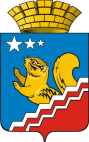 РОССИЙСКАЯ ФЕДЕРАЦИЯСвердловская областьАДМИНИСТРАЦИЯ ВОЛЧАНСКОГО ГОРОДСКОГО ОКРУГА  ФИНАНСОВЫЙ ОТДЕЛ АДМИНИСТРАЦИИ ВОЛЧАНСКОГО ГОРОДСКОГО ОКРУГАПРИКАЗот «27» сентября 2017 г.                 г. Волчанск                                         № 16Об утверждении плана проведения финансовым отделом  администрации Волчанского городского округа плановых проверок при осуществлении закупок для обеспечения муниципальных нужд Волчанского городского округа в соответствии с Федеральным законом от 05 апреля 2013 года №44-ФЗ «О контрактной системе в сфере закупок товаров, работ, услуг для обеспечения государственных и муниципальных нужд» во втором полугодии 2017 годаВ соответствии со статьёй 99 Федерального закона от 05 апреля 2013 года № 44-ФЗ «О контрактной системе в сфере закупок товаров, работ, услуг для обеспечения государственных и муниципальных нужд», постановлением администрации Волчанского городского округа от 15.12.2014 года № 1038 «Об утверждении Порядка осуществления Финансовым отделом администрации Волчанского городского округа полномочий по контролю в финансово-бюджетной сфере», постановлением администрации Волчанского городского округа от 26.08.2015 года №614 «Об утверждении административного регламента исполнения Финансовым отделом администрации Волчанского городского округа муниципальной функции по контролю в финансово-бюджетной сфере»ПРИКАЗЫВАЮ:Утвердить План проведения Финансовым отделом администрации Волчанского городского округа плановых проверок при осуществлении закупок для обеспечения муниципальных нужд Волчанского городского округа в соответствии с Федеральным законом от 05 апреля 2013 года № 44-ФЗ «О контрактной системе в сфере закупок товаров, работ, услуг для обеспечения государственных и муниципальных нужд» во втором полугодии 2017 года (далее – План) (прилагается).Специалисту I категории по финансовому контролю обеспечить размещение Плана на официальном сайте единой информационной системы в сфере закупок http://zakupki.gov.ru и на официальном сайте Финансового отдела администрации Волчанского городского округа в информационной-телекоммуникационной сети «Интернет» http://volchansk-adm.ru в установленные сроки. Контроль за исполнением настоящего приказа возложить на начальника Финансового отдела администрации Волчанского городского округа Т.В. Симонову.Начальник Финансового отдела администрации Волчанского                   городского округа                                                                        Симонова Т.В. УТВЕРЖДЕНприказом начальника Финансового отдела администрации Волчанскогогородского округа                                                                                                                                                                                       от 27 сентября 2017    № 16  Планпроведения финансовым отделом администрации Волчанского городского округа проверок при осуществлении закупок для обеспечения муниципальных нужд Волчанского городского округа в соответствии с Федеральным законом от 05 апреля 2013 года №44-ФЗ «О контрактной системе в сфере закупок товаров, работ, услуг для обеспечения государственных и муниципальных нужд»во втором полугодии 2017 года№ п/пНаименование субъекта проверки (ИНН, адрес местонахождения)Основание проведения проверкиЦель проведения проверкиМесяц начала  проведения проверки11. Муниципальное бюджетное дошкольное образовательное учреждение детский сад комбинированного вида № 4(ИНН 6614004657, 624941, Свердловская обл., г. Волчанск, ул. Волчанская, 39)проверка ранее не проводиласьПредупреждение и выявление нарушений законодательства Российской Федерации о контрактной системе в сфере закупок товаров, работ, услуг и иных нормативных правовых актовОктябрь22.Муниципальное автономное общеобразовательное учреждение средняя общеобразовательная школа №26(ИНН 6614004551, 624940, Свердловская обл., г. Волчанск, ул. Карпинского, 12)проверка ранее не проводиласьПредупреждение и выявление нарушений законодательства Российской Федерации о контрактной системе в сфере закупок товаров, работ, услуг и иных нормативных правовых актовНоябрь